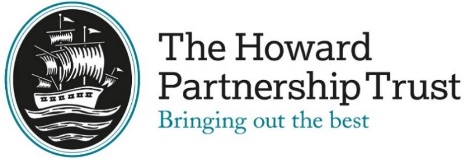 Part A - Grade & Structure InformationCopyright © 2017 Surrey County CouncilJob Family Code5OSRole TitleDesign Technology TechnicianGradeS5Reports to (role title)Lead DT TechnicianJE BandSchoolThe Howard Partnership TrustJE BandDate Role Profile createdFeb 2019Part B - Job Family DescriptionThe below profile describes the general nature of work performed at this level as set out in the job family. It is not intended to be a detailed list of all duties and responsibilities which may be required. The role will be further defined by annual objectives, which will be developed with the role holder. The Council reserves the right to review and amend the job families on a regular basis.Part B - Job Family DescriptionThe below profile describes the general nature of work performed at this level as set out in the job family. It is not intended to be a detailed list of all duties and responsibilities which may be required. The role will be further defined by annual objectives, which will be developed with the role holder. The Council reserves the right to review and amend the job families on a regular basis.Part B - Job Family DescriptionThe below profile describes the general nature of work performed at this level as set out in the job family. It is not intended to be a detailed list of all duties and responsibilities which may be required. The role will be further defined by annual objectives, which will be developed with the role holder. The Council reserves the right to review and amend the job families on a regular basis.Part B - Job Family DescriptionThe below profile describes the general nature of work performed at this level as set out in the job family. It is not intended to be a detailed list of all duties and responsibilities which may be required. The role will be further defined by annual objectives, which will be developed with the role holder. The Council reserves the right to review and amend the job families on a regular basis.Role Purposeincluding key outputsRole Purposeincluding key outputsUnder the direction of the Head of DT Department:Prepare and set out equipment and support teaching staff in undertaking demonstrations and support students as required during lesson timePrepare and assemble teaching material and equipment to support the Resistant Materials, Graphic Communication and Textiles curriculum and enable students to use them effectively in practical lessons and examinationsEstablish responsibility for the safe storage and disposal of equipment and materials in accordance with the relevant safety regulations, guidelines and school’s proceduresClosely monitor and check equipment is in proper working order and all work areas are clean and safe to ensure students are working in a safe learning environment in accordance with Health and Safety Regulations e.g. DATA, PPEUndertake regular risk assessments to identify any potential hazards and ensure that all areas are safe without risk to students and staffMonitor stock levels through stock taking and inventory checks, and make purchases in accordance with levels of authorisation and budgetary controlDevelop new skills through training enabling new technology to be introduced to enhance students learning within the curriculumProvide a safe and clean environment for staff and students ensuring equipment is maintained and security of workshops is in placeUnder the direction of the Head of DT Department:Prepare and set out equipment and support teaching staff in undertaking demonstrations and support students as required during lesson timePrepare and assemble teaching material and equipment to support the Resistant Materials, Graphic Communication and Textiles curriculum and enable students to use them effectively in practical lessons and examinationsEstablish responsibility for the safe storage and disposal of equipment and materials in accordance with the relevant safety regulations, guidelines and school’s proceduresClosely monitor and check equipment is in proper working order and all work areas are clean and safe to ensure students are working in a safe learning environment in accordance with Health and Safety Regulations e.g. DATA, PPEUndertake regular risk assessments to identify any potential hazards and ensure that all areas are safe without risk to students and staffMonitor stock levels through stock taking and inventory checks, and make purchases in accordance with levels of authorisation and budgetary controlDevelop new skills through training enabling new technology to be introduced to enhance students learning within the curriculumProvide a safe and clean environment for staff and students ensuring equipment is maintained and security of workshops is in placeTHPT Work Context and Generic ResponsibilitiesTHPT Work Context and Generic ResponsibilitiesMaintain confidentiality in and outside of the workplaceBe pro-active in matters relating to health and safety and report accidents as requiredSupport aims and ethos of the school setting a good example in terms of dress, behaviour, punctuality and behaviour, punctuality and attendanceMaintain confidentiality in and outside of the workplaceBe pro-active in matters relating to health and safety and report accidents as requiredSupport aims and ethos of the school setting a good example in terms of dress, behaviour, punctuality and behaviour, punctuality and attendanceLine management responsibilityif applicableLine management responsibilityif applicableN/AN/ABudget responsibilityif applicableBudget responsibilityif applicableN/AN/ARepresentative Accountabilities Typical accountabilities in roles at this level in this job familyRepresentative Accountabilities Typical accountabilities in roles at this level in this job familyPlanning & Organising
• Contribute to operational functions by providing practical support and effective organisation of activities.
• Assess the range and volume of work to be undertaken for the days ahead and plan to ensure it is completed to time and to an appropriate standard. 

Policy and Compliance
• Adhere to established processes, standards of service delivery and use of equipment to support any associated regulatory or technical compliance requirements.

People & Partnerships
• Receive and respond to everyday enquiries from customers to provide a timely, courteous and efficient service.
• Develop strong relationships with partners and stakeholders to deliver a timely and efficient service.
• May supervise and delegate work of the team, escalating performance issues appropriately.

Resources 
• Deliver a range of practical services in support of existing systems or processes to agreed standards, to maximise service quality and continuity.

Analysis, Reporting & Documentation
• Assist in the delivery of relevant assessments/ investigations.
• Ensure information and records are processed and stored to agreed procedures.
• Ability to store data and carry out basic analysis.

Duties for all
Values: To uphold the values and behaviours of the organisation.
Equality & Diversity: To work inclusively, with a diverse range of stakeholders and promote equality of opportunity.
Health, Safety & Welfare: To maintain high standards of Health, Safety and Welfare at work and take reasonable care for the health and safety of themselves and others.
To have regard to and comply with safeguarding policy and procedure as appropriate.Planning & Organising
• Contribute to operational functions by providing practical support and effective organisation of activities.
• Assess the range and volume of work to be undertaken for the days ahead and plan to ensure it is completed to time and to an appropriate standard. 

Policy and Compliance
• Adhere to established processes, standards of service delivery and use of equipment to support any associated regulatory or technical compliance requirements.

People & Partnerships
• Receive and respond to everyday enquiries from customers to provide a timely, courteous and efficient service.
• Develop strong relationships with partners and stakeholders to deliver a timely and efficient service.
• May supervise and delegate work of the team, escalating performance issues appropriately.

Resources 
• Deliver a range of practical services in support of existing systems or processes to agreed standards, to maximise service quality and continuity.

Analysis, Reporting & Documentation
• Assist in the delivery of relevant assessments/ investigations.
• Ensure information and records are processed and stored to agreed procedures.
• Ability to store data and carry out basic analysis.

Duties for all
Values: To uphold the values and behaviours of the organisation.
Equality & Diversity: To work inclusively, with a diverse range of stakeholders and promote equality of opportunity.
Health, Safety & Welfare: To maintain high standards of Health, Safety and Welfare at work and take reasonable care for the health and safety of themselves and others.
To have regard to and comply with safeguarding policy and procedure as appropriate.Education, Knowledge, Skills & Abilities, Experience and Personal CharacteristicsEducation, Knowledge, Skills & Abilities, Experience and Personal Characteristics• Minimum 3 GCSEs at Grade C or above, or equivalent, or able to evidence ability at an equivalent level.
• May be required to hold a certificate of competency in a defined area (E.g. First Aid at work) relevant to the role.
• May be required to hold practical knowledge or experience relevant to the role.
• Ability to work with others to provide excellent customer service.
• Good written and oral communication skills with the ability to build sound relationships with staff and customers.
• Competent in a range of IT tools.
• Able to prioritise and plan own workload in the context of conflicting priorities.
• Ability to guide and support less experienced or more junior colleagues.
• Experience of working in an operational environment providing support to staff and/or the public.
• Some roles may require work out of office hours in outdoor environments.• Minimum 3 GCSEs at Grade C or above, or equivalent, or able to evidence ability at an equivalent level.
• May be required to hold a certificate of competency in a defined area (E.g. First Aid at work) relevant to the role.
• May be required to hold practical knowledge or experience relevant to the role.
• Ability to work with others to provide excellent customer service.
• Good written and oral communication skills with the ability to build sound relationships with staff and customers.
• Competent in a range of IT tools.
• Able to prioritise and plan own workload in the context of conflicting priorities.
• Ability to guide and support less experienced or more junior colleagues.
• Experience of working in an operational environment providing support to staff and/or the public.
• Some roles may require work out of office hours in outdoor environments.Details of the specific qualifications and/or experience if required for the role in linewith the above descriptionDetails of the specific qualifications and/or experience if required for the role in linewith the above descriptionThe successful candidate will be subject to a satisfactory enhanced disclosure from the Disclosure and Barring Service (DBS). THPT is committed to the safeguarding and promoting the welfare of children and young people and expects all staff and volunteers to share this commitment.The successful candidate will be subject to a satisfactory enhanced disclosure from the Disclosure and Barring Service (DBS). THPT is committed to the safeguarding and promoting the welfare of children and young people and expects all staff and volunteers to share this commitment.Role SummaryRole SummaryRoles in this level typically provide a practical support service as part of a specific service or service team. They work within established processes and procedures, resolving problems or queries with the more complex issues referred to others. They support more senior staff by executing the detailed processes in specific aspects of the service area and will be fully versed in the procedures of their specialism. They will be subject to supervision but will be expected to organise their own workload and set their own priorities within short, e.g. day-to-day timescales. Some roles at this level may be more restricted in terms of variety or organisation of tasks than others. Some roles may oversee an operational activity.Roles in this level typically provide a practical support service as part of a specific service or service team. They work within established processes and procedures, resolving problems or queries with the more complex issues referred to others. They support more senior staff by executing the detailed processes in specific aspects of the service area and will be fully versed in the procedures of their specialism. They will be subject to supervision but will be expected to organise their own workload and set their own priorities within short, e.g. day-to-day timescales. Some roles at this level may be more restricted in terms of variety or organisation of tasks than others. Some roles may oversee an operational activity.